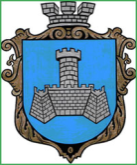 Українам. Хмільник  Вінницької областіР О З П О Р Я Д Ж Е Н Н Я МІСЬКОГО  ГОЛОВИ від  5 жовтня 2022 р.                                                                     №429-рПро проведення   позачерговогозасідання виконкому міської ради      Розглянувши  службові записки начальника Управління житлово-комунального господарства та комунальної власності Хмільницької міської ради  Києнко Г.Г., начальника служби у справах дітей Хмільницької міської ради Тишкевича Ю.І.,начальника фінансового управління Хмільницької міської ради  Тищенко Т.П.  ,начальника Відділу культури і туризму Хмільницької міської ради Цупринюк Ю.С., завідувача сектору бухгалтерського обліку-головного бухгалтера  відділу охорони здоров»я Хмільницької міської радиМеженської Е.А., начальника загального відділу Хмільницької міської ради Прокопович О.Д.,начальника організаційного відділу Хмільницької міської ради Тендерис О.В.,  начальника управління агроекономічного розвитку та євроінтеграції Хмільницької міської ради Підвальнюка Ю.Г.,начальника відділу цивільного захисту,оборонної роботи та взаємодії з правоохоронними органами Хмільницької міської ради Коломійчука В.П.,в.о.начальника юридичного відділу Хмільницької міської ради Тендерис О.В.,начальника управління «Центр надання адміністративних послуг у м.Хмільнику» Підгурського А.В.,відповідно до п.10 статті 9 Закону України «Про правовий режим воєнного стану», п.п.2.2.3 пункту 2.2 розділу 2 Положення про виконавчий комітет Хмільницької міської ради 7 скликання, затвердженого  рішенням 46 сесії міської ради 7 скликання від 22.12.2017р. №1270, керуючись ст.42,ст.59 Закону України „Про місцеве самоврядування в Україні”:Провести  позачергове засідання виконкому Хмільницької міської ради 06.10.2022 року о 10.00 год., на яке винести  наступні питання:2.Загальному відділу Хмільницької міської ради(О.Прокопович) довести це  розпорядження до членів виконкому міської ради та всіх зацікавлених суб’єктів.3.Контроль за виконанням цього розпорядження залишаю за собою.              Міський голова                         Микола ЮРЧИШИНС.МаташО.ПрокоповичО.Тендерис1Про клопотання щодо представлення скульптора Стукана Віктора Євграфовича до присвоєння почесного звання "Народний художник України"Про клопотання щодо представлення скульптора Стукана Віктора Євграфовича до присвоєння почесного звання "Народний художник України"Доповідає:  Тендерис Оксана Володимирівна                                                                         Начальник організаційного відділу Хмільницької міської ради           2Про відзначення Подяками Хмільницького міського голови жителів Хмільницької міської територіальної громади до Дня працівників харчової промисловостіПро відзначення Подяками Хмільницького міського голови жителів Хмільницької міської територіальної громади до Дня працівників харчової промисловостіДоповідає:  Тендерис Оксана Володимирівна                                                                         Начальник організаційного відділу Хмільницької міської ради          3Про переобрання персонального складу вуличного комітету вулиці Свято – Покровська (колишня назва вулиця Воровського) та вулиці Шевченка у місті ХмільникуПро переобрання персонального складу вуличного комітету вулиці Свято – Покровська (колишня назва вулиця Воровського) та вулиці Шевченка у місті ХмільникуДоповідає:  Тендерис Оксана Володимирівна                                                                         Начальник організаційного відділу Хмільницької міської ради          4Про внесення змін до фінансового плану  Комунального некомерційного підприємства «Хмільницька  центральна лікарня» на  2022 року, затвердженого рішенням виконавчого комітету Хмільницької міської ради від 17.12.2021 р. №658»Про внесення змін до фінансового плану  Комунального некомерційного підприємства «Хмільницька  центральна лікарня» на  2022 року, затвердженого рішенням виконавчого комітету Хмільницької міської ради від 17.12.2021 р. №658»Доповідає: Кравчук ОлександрМиколайович                          Генеральний директор  Комунального некомерційного підприємства «Хмільницька  центральна лікарня»5Про внесення змін до фінансового плану Комунального некомерційного підприємства    «Хмільницький  Центр первинної медико-санітарної допомоги» на  2022 року, затвердженого рішенням виконавчого комітету Хмільницької міської ради від 17.12.2021 р. №662Про внесення змін до фінансового плану Комунального некомерційного підприємства    «Хмільницький  Центр первинної медико-санітарної допомоги» на  2022 року, затвердженого рішенням виконавчого комітету Хмільницької міської ради від 17.12.2021 р. №662Доповідає: Волинець Ольга Михайлівна                         Головний бухгалтер  Комунального некомерційного підприємства «Хмільницький  Центр первинної медико-санітарної допомоги»  6Про внесення змін до Комплексної програми покращення умов медичного обслуговування жителів Хмільницької міської територіальної громади на 2020-2024 роки, затвердженої рішенням 70 сесії міської ради 7 скликання від 29 січня  2020 року №2410 ( зі змінами)Про внесення змін до Комплексної програми покращення умов медичного обслуговування жителів Хмільницької міської територіальної громади на 2020-2024 роки, затвердженої рішенням 70 сесії міської ради 7 скликання від 29 січня  2020 року №2410 ( зі змінами)Доповідає: Меженська Евеліна Анатоліївна                        Завідуюча сектором бухгалтерського обліку-головний бухгалтер відділу з питань охорони здоров»я Хмільницької міської ради      7Про внесення змін до Порядку використання коштів міського бюджету, передбачених на фінансування заходів Комплексної програми покращення умов медичного обслуговування жителів Хмільницької міської територіальної громади на 2020-2024 роки, затвердженого рішенням 71 сесії міської ради 7 скликання №2466 від 07 лютого 2020 року (зі змінами)Про внесення змін до Порядку використання коштів міського бюджету, передбачених на фінансування заходів Комплексної програми покращення умов медичного обслуговування жителів Хмільницької міської територіальної громади на 2020-2024 роки, затвердженого рішенням 71 сесії міської ради 7 скликання №2466 від 07 лютого 2020 року (зі змінами)Доповідає:  Меженська Евеліна Анатоліївна                                               Завідуюча сектором бухгалтерського обліку-головний бухгалтер відділу з питань охорони здоров»я Хмільницької міської ради      8Про фінансування з місцевого бюджету   коштів для надання одноразової матеріальної допомоги одному з батьків, вдовам/вдівцям учасників антитерористичної операції, операції  об’єднаних сил, осіб, які брали участь у здійсненні заходів із забезпечення національної безпеки і оборони, відсічі і стримування збройної агресії Російської Федерації на території України та загинули  чи померли захищаючи незалежність, суверенітет та територіальну  цілісність України, під час здійснення заходів із забезпечення національної безпеки і оборони, відсічі і стримування збройної агресії Російсько Федерації на території України, а також під час антитерористичної операції, операції  об’єднаних сил, до Дня захисника України (14 жовтня)Про фінансування з місцевого бюджету   коштів для надання одноразової матеріальної допомоги одному з батьків, вдовам/вдівцям учасників антитерористичної операції, операції  об’єднаних сил, осіб, які брали участь у здійсненні заходів із забезпечення національної безпеки і оборони, відсічі і стримування збройної агресії Російської Федерації на території України та загинули  чи померли захищаючи незалежність, суверенітет та територіальну  цілісність України, під час здійснення заходів із забезпечення національної безпеки і оборони, відсічі і стримування збройної агресії Російсько Федерації на території України, а також під час антитерористичної операції, операції  об’єднаних сил, до Дня захисника України (14 жовтня)Доповідає:  Перчук Людмила Павлівна                                       В. о. начальника управління праці та соціального захисту населення Хмільницької міської ради               9Про фінансування з місцевого бюджету  коштів для надання одноразової матеріальної допомоги мешканцям населених пунктів, що входять до складу Хмільницької міської територіальної громади, які є військовослужбовцями та отримали поранення, контузію, каліцтво, травми, захворювання під час захисту незалежності, суверенітету та територіальної цілісності України, здійснення заходів із забезпечення національної безпеки і оборони, відсічі і стримування збройної агресії Російської Федерації на території України, а також під час операції  об’єднаних силПро фінансування з місцевого бюджету  коштів для надання одноразової матеріальної допомоги мешканцям населених пунктів, що входять до складу Хмільницької міської територіальної громади, які є військовослужбовцями та отримали поранення, контузію, каліцтво, травми, захворювання під час захисту незалежності, суверенітету та територіальної цілісності України, здійснення заходів із забезпечення національної безпеки і оборони, відсічі і стримування збройної агресії Російської Федерації на території України, а також під час операції  об’єднаних силДоповідає:  Перчук Людмила Павлівна                                       В. о. начальника управління праці та соціального захисту населення Хмільницької міської ради       10Про внесення змін до рішення виконавчого комітету Хмільницької міської ради від 27.01.2022 р. №30 «Про проведення чергових призовів громадян України на строкову військову службу у 2022 році»Про внесення змін до рішення виконавчого комітету Хмільницької міської ради від 27.01.2022 р. №30 «Про проведення чергових призовів громадян України на строкову військову службу у 2022 році»Доповідає:  Вонсович Оксана Леонідівна                      В. о. начальника відділу цивільного захисту,оборонної роботи та взаємодії з правоохоронними органами Хмільницької міської ради 11Про затвердження розкладу руху на міському  автобусному маршруті загального користування №1 «Санаторій «Березовий гай» -  «Східний ринок»   в місті Хмільнику, в режимі маршрутного таксі,(нова редакція)Про затвердження розкладу руху на міському  автобусному маршруті загального користування №1 «Санаторій «Березовий гай» -  «Східний ринок»   в місті Хмільнику, в режимі маршрутного таксі,(нова редакція)Доповідає: Підвальнюк Юрій Григорович                     Начальник управління агроекономічного розвитку та євроінтеграції Хмільницької міської ради12Про затвердження розкладу руху на міському автобусному маршруті загального користування №3, «Санаторій «Березовий гай» – «Свято-Троїцька» у м.Хмільнику, в режимі маршрутного таксі (нова редакція) Про затвердження розкладу руху на міському автобусному маршруті загального користування №3, «Санаторій «Березовий гай» – «Свято-Троїцька» у м.Хмільнику, в режимі маршрутного таксі (нова редакція) Доповідає: Підвальнюк Юрій Григорович                                          Начальник управління агроекономічного розвитку та євроінтеграції Хмільницької міської ради  13Про затвердження розкладу руху на  міському автобусному маршруті загального користування  №5 «Дачні ділянки» – «Східний ринок» в місті Хмільнику,в режимі маршрутного таксі,(нова редакція) Про затвердження розкладу руху на  міському автобусному маршруті загального користування  №5 «Дачні ділянки» – «Східний ринок» в місті Хмільнику,в режимі маршрутного таксі,(нова редакція) Доповідає: Підвальнюк Юрій Григорович                        Начальник управління агроекономічного розвитку та євроінтеграції Хмільницької міської ради14Щодо надання погодження про наміри закладання багаторічних насаджень Фермерському господарству «Ранчо друзів»Щодо надання погодження про наміри закладання багаторічних насаджень Фермерському господарству «Ранчо друзів»Доповідає: Підвальнюк Юрій Григорович                        Начальник управління агроекономічного розвитку та євроінтеграції Хмільницької міської ради15Про внесення змін та доповнень до Програми забезпечення населення Хмільницької міської територіальної громади якісною питною водою на 2021-2025рр.,затвердженої рішенням 80 сесії міської ради 7 скликання від 31.08.2020 року №2726 (зі змінами)Про внесення змін та доповнень до Програми забезпечення населення Хмільницької міської територіальної громади якісною питною водою на 2021-2025рр.,затвердженої рішенням 80 сесії міської ради 7 скликання від 31.08.2020 року №2726 (зі змінами)Доповідає: Києнко Галина Григорівна     Начальник Управління житлово-комунального господарства та комунальної власності Хмільницької міської ради16Про надання в оренду частини нежитлового приміщення,що перебуває на балансі Комунального підприємства «Хмільниккомунсервіс» Про надання в оренду частини нежитлового приміщення,що перебуває на балансі Комунального підприємства «Хмільниккомунсервіс» Доповідає:  Києнко Галина Григорівна       Начальник Управління житлово-комунального господарства та комунальної власності Хмільницької міської ради17Про розгляд клопотань юридичних та фізичних осіб з питань видалення деревонасаджень у населених пунктах Хмільницької міської територіальної громади   Про розгляд клопотань юридичних та фізичних осіб з питань видалення деревонасаджень у населених пунктах Хмільницької міської територіальної громади   Доповідає:  Києнко Галина Григорівна                                           Начальник Управління житлово-комунального господарства та комунальної власності Хмільницької міської ради     18Про  оренду приміщення великої зали Комунального закладу «Будинок культури» Хмільницької міської ради  Про  оренду приміщення великої зали Комунального закладу «Будинок культури» Хмільницької міської ради  Доповідає: Цупринюк Юлія Степанівна                                             Начальник Відділу культури і туризму Хмільницької міської ради19Про затвердження Графіку показу фільмів у рамках 10-го кіномарафону  до Дня Незалежності України  Про затвердження Графіку показу фільмів у рамках 10-го кіномарафону  до Дня Незалежності України  Доповідає:  Цупринюк Юлія Степанівна                                                                                          Начальник Відділу культури і туризму Хмільницької міської ради       20Про надання освітніх послуг для учнів-переселенців, які мають статус внутрішньо переміщених осіб в  Комунальному позашкільному навчальному закладі     Хмільницька школа мистецтвПро надання освітніх послуг для учнів-переселенців, які мають статус внутрішньо переміщених осіб в  Комунальному позашкільному навчальному закладі     Хмільницька школа мистецтвДоповідає: Цупринюк Юлія Степанівна                                                   Начальник Відділу культури і туризму Хмільницької міської ради21Про надання пільг з оплати за навчання учнів основного контингенту  Комунального позашкільного навчального закладу        Хмільницька школа мистецтвПро надання пільг з оплати за навчання учнів основного контингенту  Комунального позашкільного навчального закладу        Хмільницька школа мистецтвДоповідає: Цупринюк Юлія Степанівна                                                   Начальник Відділу культури і туризму Хмільницької міської ради22Про встановлення опіки над малолітнім Л.Д.Є., 20__ р.н. та призначення опікуна П.М.І.Про встановлення опіки над малолітнім Л.Д.Є., 20__ р.н. та призначення опікуна П.М.І.Доповідає: Нестерук Наталія Федорівна   В. о. начальника служби у справах дітей Хмільницької міської ради   23Про розгляд заяв Ч.І.В., Ч.А.О. щодо надання дозволу на укладення договору про поділ майна, де право користування мають дітиПро розгляд заяв Ч.І.В., Ч.А.О. щодо надання дозволу на укладення договору про поділ майна, де право користування мають дітиДоповідає:   Нестерук Наталія Федорівна    В. о. начальника служби у справах дітей Хмільницької міської ради       24Про надання згоди на госпіталізацію малолітнього Н.Я.В., 20__ р.н.Про надання згоди на госпіталізацію малолітнього Н.Я.В., 20__ р.н.Доповідає:  Нестерук Наталія Федорівна     В. о. начальника служби у справах дітей Хмільницької міської ради       25Про надання згоди щодо прийняття на баланс виконавчого комітету Хмільницької міської ради портативного автоматизованого робочого місця адміністратора центру надання адміністративних послуг «Мобільний офіс»Про надання згоди щодо прийняття на баланс виконавчого комітету Хмільницької міської ради портативного автоматизованого робочого місця адміністратора центру надання адміністративних послуг «Мобільний офіс»Доповідає:Підгурський АндрійВолодимирович Начальник управління «Центру надання адміністративних послуг у м.Хмільнику»26Про розгляд заяви громадянина Павліка Григорія ІвановичаПро розгляд заяви громадянина Павліка Григорія ІвановичаДоповідає:  Тендерис Оксана ВасилівнаВ. о. начальника юридичного відділу Хмільницької міської ради27Про розірвання договорів оренди нежитлових приміщень за адресою вул.Столярчука,2 та вул.Столярчука,10Про розірвання договорів оренди нежитлових приміщень за адресою вул.Столярчука,2 та вул.Столярчука,10Доповідає: Маташ Сергій Петрович Керуючий справами виконкому Хмільницької міської ради   28Про надання в оренду частини нежитлового приміщення,що перебуває на балансі виконавчого комітету Хмільницької міської ради по вул.Столярчука,2Про надання в оренду частини нежитлового приміщення,що перебуває на балансі виконавчого комітету Хмільницької міської ради по вул.Столярчука,2Доповідає:  Маташ Сергій Петрович  Керуючий справами виконкому Хмільницької міської ради   29Про внесення змін до рішення 25 сесії міської ради 8 скликання від 22.12.2021 року №1065 «Про бюджет Хмільницької міської територіальної громади на 2022 рік» (зі змінами)»   Про внесення змін до рішення 25 сесії міської ради 8 скликання від 22.12.2021 року №1065 «Про бюджет Хмільницької міської територіальної громади на 2022 рік» (зі змінами)»   Доповідає: Тищенко Тетяна Петрівна         Начальник фінансового управління Хмільницької міської ради    